RAPORT ROCZNY 2020Wodociągi Miasta Krakowa S.A.ul. Senatorska 130-106 Krakówtel.: +48 12 42 42 300fax: +48 12 42 42 322e-mail: biuro@wodociagi.krakow.plwodociągi.krakow.pl©WMK S.A. Projekt: TOTAL DESIGNtotal-design.plBDO: 000007387WSTĘPZarząd SpółkiPiotr Ziętara Prezes Zarządu Paweł Senderek Wiceprezes Zarządu Janusz Wesołowski Wiceprezesa ZarząduWanda Słobodzian Członek ZarząduWojciech Szczepanik Członek ZarząduSzanowni Państwo,
w imieniu Zarządu Wodociągów Miasta Krakowa S.A. przedstawiam raport podsumowujący działalność Spółki w roku 2020, który z całą pewnością z powodu koronawirusa SARS-CoV-2 zostanie przez nas zapamiętany w sposób szczególny. Był to bowiem czas wielu niecodziennych, nieprzewidywalnych i groźnych zdarzeń, których kumulacja w istotny sposób wpłynęła na realizację pierwotnie postawionych celów. Muszę jednak od razu zaznaczyć, że mimo swojej niemającej precedensu w ostatnich dziesiątkach lat specyfiki, rok 2020 dla Wodociągów Miasta Krakowa S.A. nie był czasem straconym ani okresem stagnacji. Nawet w tych niecodziennych warunkach, Przedsiębiorstwo kontynuowało realizację najistotniejszych przedsięwzięć inwestycyjnych oraz remontowych, i to przy znacznie ograniczonych przychodach, przyczyniając się tym samym do dalszego rozwoju Krakowa i podnoszenia komfortu życia jego mieszkańców. Szczególna sytuacja, lockdown czy wreszcie konieczność minimalizowania ryzyka zakażenia Sars-CoV-2 spowodowały, że dość szybko nauczyliśmy się pracować poza terenem Spółki – i to równie efektywnie, jak stacjonarnie. Zyskaliśmy nowe umiejętności dzielenia odpowiedzialności i zastępowania się wzajemnie w ramach zapewnienia redundantności załogi. Dzięki takiemu podejściu, w trudnym czasie, utrzymaliśmy zdolność do nieprzerwanego świadczenia usług dostawy wody i odbioru ścieków mieszkańcom Krakowa oraz wszystkich gmin sąsiednich, z którymi współpracujemy. Należy podkreślić, że w ostatnim roku odnotowaliśmy co najmniej dwa okresy znacznych spadków poziomu sprzedaży wody. W czasie pandemii zmniejszyła się liczba klientów z grupy tzw. usług, powodując spadek sprzedaży o ponad 2 mln m3 wody. Natomiast nieco większą sprzedaż odnotowaliśmy w sektorze gospodarstw domowych, co jedynie potwierdza, że w pandemicznej rzeczywistości nieograniczony dostęp do bezpiecznej, dobrej wody pitnej zdecydowanie nabrał na znaczeniu.Jak już wspomniałem, bez względu na sytuację, nadal świadczyliśmy nasze usługi mieszkańcom Krakowa, tyle że w pełnym reżimie sanitarnym, minimalizując ryzyko zachorowania na COVID-19. Dodatkowo kontakt ze światem zewnętrznym w dużej mierze przenieśliśmy do wirtualnej przestrzeni. W trosce o zdrowie i bezpieczeństwo naszych pracowników oraz wszystkich interesantów, obsługa mieszkańców przez dłuższy czas prowadzona była wyłącznie w formie zdalnej. Do internetu trafiły również działania informacyjne i edukacyjne. Istotną rolę w obliczu pandemii odegrała kampania #jestesmyzwamikazdegodnia, w której zapewnialiśmy mieszkańców o bezpieczeństwie i jakości krakowskiej kranówki oraz o naszej gotowości do nieprzerwanego świadczenia usług. Mimo wspomnianych przeciwności, w październiku uruchomiona została nowa kampania społeczna „Na zdrowie. Seniorze pij kranowiankę!”. Kontynuowano także współpracę z różnymi miejscowymi podmiotami oraz organizacjami pożytku publicznego. Trudno w tym miejscu wymienić wszystkie nasze inicjatywy. Warto jednak wspomnieć o pomocy najbardziej potrzebującym – po raz kolejny wsparliśmy podopiecznych Miejskiego Ośrodka Pomocy Społecznej w Krakowie - przekazując wyprawki szkolne i paczki mikołajowe, a także środki dezynfekcyjne oraz 1000 maseczek ochronnych. Pomocy udzieliliśmy również krakowskiemu Schronisku dla Bezdomnych Zwierząt. Zorganizowaliśmy zakrojoną na szeroką skalę akcję pomocową dla Zakładu Gospodarki Komunalnej w Wieliczce, w którego sieci wykryto skażenie wody pitnej. I wreszcie ufundowaliśmy nowe laptopy dla dzieci pracowników, którzy znaleźli się w trudnej sytuacji finansowej, a o zdrowie naszych emerytów i rencistów zadbaliśmy zaopatrując ich w maseczki ochronne.Chciałbym podkreślić, że w roku 2020 mieliśmy okazję nabycia nowych doświadczeń oraz kompetencji, co z całą pewnością nie miałoby miejsca w normalnych warunkach. Zyskaliśmy świadomość, że nawet w ekstremalnych warunkach możemy wzajemnie na sobie polegać. Miało to niebagatelne znaczenie w kontekście bardzo trudnych, ale niezbędnych decyzji zarządczych, podejmowanych w ciągu całego ostatniego roku. Wykonaliśmy ogromną pracę w zakresie utrzymania dobrego wizerunku Spółki, jako rzetelnego dostawcy bezpiecznej, zdrowej wody, bez względu na okoliczności.  Podsumowując, przede wszystkim pragnę szczególnie podziękować całej załodze Wodociągów Miasta Krakowa S.A. za wspólną wytężoną pracę w pełnym wyzwań oraz niezwykle trudnym roku – za cierpliwość, wyrozumiałość oraz przestrzeganie wewnętrznych obostrzeń sanitarnych. Z dumą po raz kolejny muszę przyznać, że największą wartością naszego Przedsiębiorstwa byli, są i pozostaną ludzie. Składam również serdeczne podziękowania na ręce prof. Jacka Majchrowskiego – Prezydenta Miasta Krakowa za współpracę i zrozumienie oraz prof. Jana Białczyka – Przewodniczącego Rady Nadzorczej Wodociągów Miasta Krakowa S.A. za osobiste zaangażowanie oraz duży wkład w pracę Spółki. Dziękuję także mieszkańcom Krakowa, których zaufanie stanowi dla nas stałą inspirację i motywację w realizacji założonych celów.Pozostaje mieć nadzieję, że ten czas przed nami będzie znacznie lepszy, spokojniejszy, a wydarzenia związane m.in. z Jubileuszem 120-lecia powstania miejskiego krakowskiego wodociągu, choć świętowane tylko w wymiarze symbolicznym, nie zostaną pozbawione kluczowego elementu wspólnotowego, tworzonego zarówno przez Pracowników, jak i mieszkańców Krakowa. Mam nadzieję, że dążenie Wodociągów Miasta Krakowa S.A. do dalszego dynamicznego, ale równocześnie zrównoważonego rozwoju, mimo trwających nadal zewnętrznych zawirowań pandemicznych, dzięki zaangażowaniu, wiedzy oraz doświadczeniu wszystkich Pracowników, będziemy mogli realizować z sukcesem. Każdego dnia! Prezes ZarząduPiotr ZiętaraINFRASTRUKTURA WODOCIĄGOWA2 301 km – długość sieci wodociągowej z przyłączami w 2020 roku.Na infrastrukturę wodociągową będącą w eksploatacji Wodociągów Miasta Krakowa składają się cztery zakłady uzdatniania wody, o maksymalnej zdolności produkcyjnej 292 tys. m³/dobę: Zakład Uzdatniania Wody Raba, ujęcie wody – Zbiornik DobczyckiZakład Uzdatniania Wody Rudawa, ujęcie wody – rzeka RudawaZakład Uzdatniania Wody Dłubnia, ujęcie wody – rzeka Dłubnia i studnie głębinowe w MistrzejowicachZakład Uzdatniania Wody Bielany, ujęcie wody – rzeka Sankaoraz:47 zbiorników wodociągowych o łącznej pojemności 310 tys. m³3 przepompownieRysunek 1. Mapa zasilania w wodę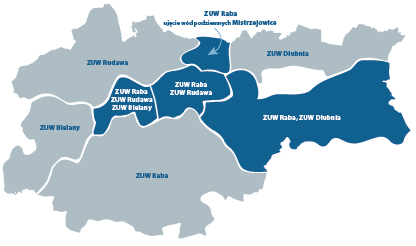 99,5% mieszkańców Gminy Miejskiej Kraków posiada możliwość korzystania z istniejącej sieci wodociągowej.W ramach działań mających na celu utrzymanie sieci wodociągowej w dobrym stanie technicznym, wyremontowano 5,5 km sieci wodociągowej. Ponadto do płukania sieci wodociągowej wykorzystano ponad 217 tys. m3 wody. Dokonano przeglądu blisko 7,9 tys. hydrantów przeciwpożarowych i 5,6 tys. zasuw sieciowych. Zamontowano 1 541 tabliczek orientacyjnych do oznaczenia uzbrojenia sieci wodociągowej.Tabela 1. Produkcja wody w latach 2016-2020 [tys. m3]58,5 mln m3 – ilość wody wtłoczonej do sieci wodociągowej w 2020 roku.INFRASTRUKTURA KANALIZACYJNA1 960 km – łączna długość sieci kanalizacyjnej wraz z przyłączami w 2020 roku.Na infrastrukturę kanalizacyjną będącą w eksploatacji Wodociągów Miasta Krakowa składają się dwa centralne zakłady oczyszczania ścieków oraz pięć lokalnych, o maksymalnej przepustowości 445 tys. m³/dobę:Zakład Oczyszczania Ścieków PłaszówZakład Oczyszczania Ścieków Kujawy5 oczyszczalni lokalnych (Bielany, Kostrze, Sidzina, Wadów, Tyniec)oraz:Stacja Termicznej Utylizacji Osadów (na terenie Zakładu Oczyszczania Ścieków Płaszów)80 przepompowniRysunek 3. Mapa odprowadzania ścieków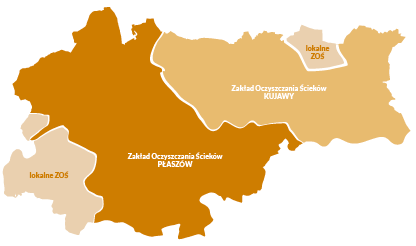 98,5% mieszkańców Gminy Miejskiej Kraków posiada możliwość korzystania z istniejącej sieci kanalizacyjnej.W 2020 roku Stacja Termicznej Utylizacji Osadów przyjęła do utylizacji 59,5 tys. ton osadu, co stanowi 76,4% łącznej ilości osadu powstałego w wyniku działalności oczyszczalni ścieków Płaszów i Kujawy. Pozostała część osadu (18 385 ton) została wywieziona na składowiska odpadów.Efekt ekologiczny Stacji Termicznej Utylizacji Osadów:bezpieczna utylizacja osadówredukcja masy odpadów o ok. 88%rozwiązanie problemu gospodarki osadami ściekowymi dla całej aglomeracji krakowskiejTabela 2. Ilość oczyszczonych ścieków w latach 2016-2020 [tys. m3]79,1 mln m3 – ilość ścieków oczyszczonych w 2020 roku.SPRZEDAŻ50,9 mln m3 – sprzedaż wody w 2020 roku. Wzrost w stosunku do roku ubiegłego o 2,7%.Od roku 2015 utrzymuje się tendencja wzrostowa sprzedaży wody, aż do 2020 roku, w którym nastąpił spadek. W 2017 roku po raz pierwszy od 10 lat ukształtowała się ona powyżej 50 mln m3, natomiast w okresie sprawozdawczym przekroczyła 50,9 mln m3.Tabela 3. Ilość sprzedanej wody w latach 2016-2020 [tys. m3]Tabela 4. Struktura sprzedaży wody z podziałem na grupy odbiorców w 2020 roku [%]50,6 mln m3 – ilość odebranych ścieków w 2020 roku. Wzrost w stosunku do roku ubiegłego o 2,8%.Podobnie jak w przypadku sprzedaży wody w odbiorze ścieków do 2020 roku utrzymywała się tendencja wzrostowa. W 2018 roku po raz pierwszy od 14 lat ilość odebranych ścieków przekroczyła 50 mln m3, natomiast w okresie sprawozdawczym wyniosła 50,6 mln m3.Tabela 5. Ilość odebranych ścieków w latach 2016-2020 [tys. m3]Tabela 6. Struktura odbioru ścieków z podziałem na grupy odbiorców w 2020 roku [%]Działalność Wodociągów Miasta Krakowa obejmuje teren Gminy Miejskiej Kraków oraz niektórych gmin sąsiednich. Woda dostarczana jest do następujących gmin:  Dobczyce, Igołomia-Wawrzeńczyce, Liszki, Mogilany, Myślenice, Niepołomice, Siepraw, Skawina, Świątniki Górne, Wieliczka, Zabierzów i Zielonki. Ścieki odbierane są z siedmiu gmin sąsiednich: Kocmyrzów-Luborzyca, Michałowice, Świątniki Górne, Wieliczka, Wielka Wieś, Zabierzów, Zielonki.Rysunek 4. Mapa sprzedaży wody i odprowadzania ścieków w Gminie Miejskiej Kraków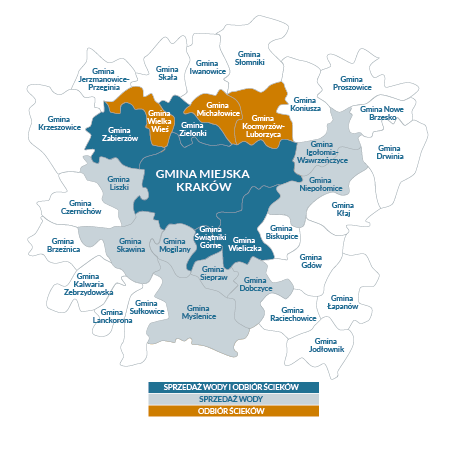 POLITYKA CENOWAWodociągi Miasta Krakowa S.A. w dniu 9 marca 2018 roku złożyły do regulatora, tj. do Dyrektora Państwowego Gospodarstwa Wodnego Wody Polskie wniosek taryfowy. W dniu 26 kwietnia 2018 roku organ regulacyjny Dyrektor Regionalnego Zarządu Gospodarki Wodnej w Krakowie Państwowe Gospodarstwo Wodne Wody Polskie decyzją nr KR.RET.070.257.2018 zatwierdził taryfę dla zbiorowego zaopatrzenia w wodę i zbiorowego odprowadzania ścieków na terenie Gminy Miejskiej Kraków, która weszła w życie w dniu 24 maja 2018 roku i obowiązywać będzie przez 3 lata. Tabela 7. Stawki taryf obowiązujących w Gminie Miejskiej Kraków w 2020 rokuWw. ceny obejmowały podatek VAT w obowiązującej wysokości 8%. W relacjach z innymi gminami oraz przedsiębiorstwami wykonującymi zadania własne gminy w zakresie zbiorowego zaopatrzenia w wodę i zbiorowego odprowadzania ścieków, na terenie innych gmin stawki opłat hurtowych za sprzedaż wody i odbiór ścieków utrzymano w całym roku 2020 na takim samym poziomie, jak w roku 2019.INWESTYCJE90,4 mln zł – nakłady na działalność inwestycyjną w 2020 roku. Celem działalności inwestycyjnej Wodociągów Miasta Krakowa S.A. w zakresie infrastruktury wodociągowej i kanalizacyjnej jest poprawa jakości życia mieszkańców, poprzez ciągłe podnoszenie standardu świadczonych usług oraz dbałość o ochronę środowiska naturalnego.W ramach kwoty przeznaczonej na inwestycje wybudowano, rozbudowano i zmodernizowano łącznie 26,8 km sieci wodociągowej wraz z obiektami towarzyszącymi. W zakresie inwestycji o znaczeniu strategicznym wybudowano prawie 0,5 km sieci magistralnej. Zrealizowano inwestycję dotyczącą magistrali w rejonie ul. Abrahama,  co stanowi część realizowanej magistrali do zbiorników Krzemionki do Mistrzejowic. W ramach budowy magistrali w ul. Wodociągowej zrealizowano przejście pod ul. Ks. Józefa, dalszy etap prac będzie kontynuowany w roku 2021. Przyczyną opóźnienia niektórych prac są obostrzenia wynikające ze stanu epidemii.  W ramach zawartych umów Spółka przejęła odpłatnie aż 19 km sieci wodociągowych od inwestorów zewnętrznych, przeznaczając na ten cel 8 mln zł.W ramach inwestycji dla poprawy funkcjonowania sieci wodociągowej przebudową objęto łącznie 4,4 km. Największym zrealizowanym zadaniem w tej grupie jest przebudowa sieci wodociągowej w os. Albertyńskim. Do większych zleceń należą inwestycje w ulicach: Krakowskiej, Dietla, Sępia, Pana Tadeusza, Księcia Józefa, Rzepakowej, Smętnej, Krzyżańskiego, Niwy, Łutnia. Mniejsze wykonanie w stosunku do zakładanego wynika z większego zakresu prac zrealizowanych wyprzedzająco w roku 2019, jak również z ograniczeń realizacji planu z uwagi na sytuację epidemiczną. W zakresie rozwoju obszarowego wykonano 21,9 km nowej sieci. W tym zakresie działalności kontynuowano również realizację programu inwestycyjnego pn. Budowa Infrastruktury Sanitarnej (BIS), w ramach którego realizowane były sieci wodociągowe w ulicach: Truszkowskiego, Popiełuszki, Na Polach, Na Łąkach, Zimorowicza, Koszutki – Hoborskiego, Bogucicka, Bieżanowska.Na rozbudowę i modernizację zakładów uzdatniania wody poniesiono nakłady w wysokości 1,3 mln zł. Działaniami inwestycyjnymi objęto również sieć kanalizacyjną – wykonano i zmodernizowano 23,2 km sieci. W zakresie zadań dla poprawy jej funkcjonowania przebudowano łącznie 0,5 km. Największa z wykonanych realizacji to budowa kolektora od ul. Mistrzejowickiej do ul. Powstańców. Ponadto w tej grupie zadań znalazły się inwestycje kanalizacyjne w ulicach: Łokietka, Niedzicka, Nowosądecka, Przewóz – etap I.W ramach rozwoju obszarowego powstało 22,7 km nowej sieci. Podstawową pozycję w tym obszarze stanowią zadania realizowane w zakresie programu inwestycyjnego dla dzielnic Krakowa Budowa Infrastruktury Sanitarnej (BIS). W roku 2020 w ramach tego programu  wykonano sieci kanalizacyjne z przyłączami w ulicach: Chełmońskiego, Na Polach, Jasnogórska, Słotna, Kaszubska, Sępia, Bobrowa, Tyniecka, Matematyków Krakowskich, Krzyżańskiego, Dauna, Zana, Korepty, Wiklinowa boczna, Łokietka, Zimorowicza, Dworna, Zielna,  Zielińskiego, Myślenicka, Jutrzenka, Klasztorna, Rzepakowa. Zakończono prace związane z budową rurociągów tłocznych umożliwiających przejęcie ścieków z Gminy Igołomia. Zakończono również budowę sieci kanalizacyjnej wraz z pompownią w ul. Sitowiny. Spółka poniosła również nakłady w wysokości 10,4 mln zł na odpłatne przejęcie 14,3 km infrastruktury kanalizacyjnej od inwestorów zewnętrznych. W ramach funduszy przeznaczonych na inwestycje na terenie zakładów oczyszczania ścieków w 2020 roku wydatkowano kwotę 11,7 mln zł.  Na ZOŚ Płaszów poniesiono nakłady w wysokości 7,5 mln zł. Powyższe wydatki dotyczyły m.in. przykrycia kanału, wentylacji w dygestorium oraz budowy węzła przeróbki osadu realizowanego w ramach projektu Gospodarka wodno-ściekowa w Krakowie – Etap V. Na ZOŚ Kujawy poniesiono nakłady o łącznej wartości 4,2 mln zł, które wydatkowano głównie na zadanie pn. Modernizacja węzła przeróbki osadu nadmiernego i biogazu dla zwiększenia produkcji biogazu na Oczyszczalni Ścieków Kujawy realizowane w ramach projektu Gospodarka wodno-ściekowa w Krakowie – Etap VI (zadanie w trakcie realizacji). Mniejsze wykonanie w tym obszarze inwestowania ma związek ze wstrzymaniem realizacji zadań wynikającym z pandemii oraz z przesunięciem w czasie realizacji zadania pn. Węzeł przeróbki osadu na OŚ Kujawy w ramach projektu Gospodarka wodno-ściekowa w Krakowie – Etap VI.W ramach prac badawczych i rozwojowych, wzmocnień instytucjonalnych i dokumentacji przyszłościowej poniesiono łącznie nakłady w wysokości 23,1 mln zł.Tabela 8. Struktura nakładów na inwestycje w 2020 roku [%]Źródłami finansowania inwestycji zrealizowanych w 2020 roku o łącznej wartości 90,4 mln zł były środki własne w wysokości 83 mln zł oraz środki obce w postaci dotacji pochodzących z Funduszu Spójności o wartości 7,4 mln zł.Tabela 9. Struktura źródeł finansowania inwestycji w 2020 roku [%]REMONTY109,9 mln zł – wydatki na remonty w 2020 roku. Dla zapewnienia niezawodności dostaw wody oraz odprowadzania i oczyszczania ścieków, a także poprawy sprawności funkcjonowania infrastruktury wodociągowej i kanalizacyjnej, Wodociągi Miasta Krakowa S.A. nieustannie prowadzą działania remontowe eksploatowanych sieci i obiektów.W roku 2020 tego rodzaju działania wykonano m.in. w ulicach: Dietla, Chodowieckiego, Wąska. Równocześnie prowadzone były prace remontowe sieci wodociągowej na os. Oświecenia oraz magistrali tranzytowej Dobczyce – Kraków z zastosowaniem nowoczesnych technologii bezwykopowych. W modernizacji krakowskiego systemu kanalizacyjnego istotny udział stanowią przedsięwzięcia realizowane w ramach projektów Gospodarka wodno-ściekowa w Krakowie – Etap V i VI. Na poprawę funkcjonowania sprawności infrastruktury wodociągowej i kanalizacyjnej w 2020 roku przeznaczono blisko 110 mln zł. Źródłami finansowania zrealizowanych remontów były w głównej mierze środki własne oraz zewnętrzne, m.in. w postaci dofinansowania ze środków Funduszu Spójności UE.Kwota przeznaczona w 2020 roku na remonty budowlane sieci wodociągowej wyniosła 9 mln zł. Zrealizowano renowację wodociągu na os. Oświecenia, magistrali pomiędzy ulicami Skarżyńskiego a Życzkowskiego oraz w ul. Polnych Kwiatów. Wyremontowano sieci w ulicach Dietla, Chodowieckiego, Wąska, Krakowska, Olszyny. Ponadto realizowane były remonty przyłączy (w tym wymiana przyłączy ołowianych), na które wydatkowano 1,3 mln zł. Całkowita długość wyremontowanych sieci to 5,5 km. Wydatki na remonty sieci kanalizacyjnej wyniosły 49,7 mln zł. Największe zadania realizowane były w ramach projektów Gospodarka wodno-ściekowa w Krakowie – Etap V i Etap VI. Wyremontowano kolektory w Al. Mickiewicza i Krasińskiego, prawobrzeżny rzeki Białuchy, lewobrzeżny rzeki Wisły i prawobrzeżny rzeki Wilgi, wzdłuż ul. Dymarek i w ul. Jeżynowej. Ponadto w ramach remontów wymieniono 471 włazów kanałowych. Łącznie remontami objęto ponad 10,4 km sieci kanalizacyjnej.Na terenie zakładów uzdatniania wody przeprowadzono zadania modernizacyjne na kwotę 5,4 mln zł, a na zakładach oczyszczania ścieków na 1,8 mln zł. Remonty pozostałe przeprowadzone w 2020 roku wyniosły ok. 43,5 mln zł.Tabela 10. Struktura wydatków na remonty w 2020 roku [%]Źródłami finansowania zrealizowanych remontów w 2020 roku o łącznej wartości 109,9 mln zł były środki własne w wysokości 65 mln zł oraz środki obce w postaci dotacji pochodzących z Funduszu Spójności w wysokości 44,9 mln zł. Tabela 11. Struktura źródeł finansowania remontów w 2020 roku [%]ZARZĄDZANIEW 2020 roku obowiązywała struktura organizacyjna Wodociągów Miasta Krakowa S.A. wprowadzona Uchwałą nr 1065/VIII/18 Zarządu MPWiK S.A. w Krakowie z dnia 28 grudnia 2018 roku. Członkowie Zarządu nadzorują w Spółce następujące obszary: zarządzania Spółką – nadzorowany przez Prezesa Zarządu techniczny, technologiczny, inwestycyjny i obszar produkcyjny – nadzorowane przez Wiceprezesa Zarządu sprzedażowy i wsparcia – nadzorowane przez Wiceprezesa Zarządu ekonomiczno-finansowy – nadzorowany przez Członka Zarządu kontraktowania i pozyskiwania zewnętrznych źródeł finansowania – nadzorowany przez Członka Zarządu W Spółce działała Rada Dyrektorów , która stanowi niestatutowy organ pomocniczy o charakterze opiniująco – doradczym, wspierający Zarząd Spółki. W 2020 roku w Spółce funkcjonowały:Zintegrowany System Zarządzania Jakością i Środowiskiem (ZSZ)Zintegrowany System Informatyczny (ERP)Zintegrowany System Zarządzania Jakością i Środowiskiem jest oparty o 42 zidentyfikowane procesy obejmujące cały obszar działania Wodociągów Miasta Krakowa S.A., zgodny z wymaganiami normy jakościowej ISO 9001 i normy środowiskowej ISO 14001.Zintegrowany System Informatyczny funkcjonujący od 1 stycznia 2010 roku, w oparciu o system IFS Applications, obejmuje moduły: finansowo-księgowy, controlling, kadry i płace, inwestycje i umowy, zaopatrzenie i gospodarkę magazynową, zlecenia wewnętrzne. W 2020 roku na bieżąco wykonywano prace adaptujące system do zmieniających się wymogów prawnych. Wykonano analizę i zaprojektowano rozwiązania w obszarach Planowanie Biznesowe oraz Remonty. Trwały prace nad przygotowaniem rozwiązania dla modułu Zatwierdzanie faktur zakupowych/innych dokumentów. Zakupiono niezbędny sprzęt na potrzeby nowej wersji aplikacji IFS.W ramach obsługi Systemu Billingowego, który obejmuje obszar sprzedaży, Biuro Obsługi Klienta i obsługę wodomierzy, kontynuowano digitalizację repozytorium umów Biura Obsługi Klienta prowadzoną z uwzględnieniem zasad retencjonowania danych (wynikających z przepisów o ochronie danych osobowych) oraz archiwizacji (zgodnie z przepisami dotyczącymi archiwów państwowych), w wyniku czego około 34% zasobów zyskała postać cyfrową. W portalu eBOK, zarejestrowało się ponad 14 tys. klientów, co oznacza wzrost w stosunku do roku poprzedniego o 80,4%.Pandemia COVID-19W związku z wystąpieniem stanu zagrożenia epidemicznego, a następnie stanu epidemii na terenie Polski, Wodociągi Miasta Krakowa S.A. jak wiele innych przedsiębiorstw znalazły się w trudnej, niespotykanej dotąd sytuacji. Nowa rzeczywistość mająca wpływ między innymi na zdrowie pracowników oraz kondycję finansową Spółki wymagała wprowadzenia radykalnych i innowacyjnych rozwiązań w bardzo krótkim czasie, przy pełnym dostosowaniu do szybko zmieniających się przepisów prawa. W celu maksymalnego ograniczenia ryzyka zakażenia wirusem SARS-CoV-2 i zapewnienia pracownikom bezpiecznych, higienicznych warunków, a tym samym ciągłości świadczenia usług dostarczania wysokiej jakości wody i odprowadzania ścieków mieszkańcom Krakowa i okolic podjęto szereg niezbędnych działań m.in. powołano Sztab Kryzysowy, wprowadzono możliwość świadczenia pracy na odległość, zapewniono redundantność załogi, zaktualizowano ocenę ryzyka zawodowego, przygotowano procedury dotyczące postępowania w wypadku pojawienia się objawów chorobowych u pracowników przebywających na terenie Spółki, wprowadzono zasady wejścia na teren Spółki (pomiar temperatury, dezynfekcja rąk), zapewniono środki ochrony, takie jak maski, rękawice, kombinezony, płyny do dezynfekcji, ozonatory. Skutki pandemiiWodociągi Miasta Krakowa S.A. odczuły negatywne skutki rozprzestrzenienia się koronawirusa SARS-CoV-2 w 2020 roku, między innymi poprzez:spadek wolumenu sprzedaży wody i odbioru ścieków, w szczególności w grupie tzw. pozostałych odbiorców, co spowodowało obniżenie poziomu przychodówwstrzymanie realizacji niektórych zaplanowanych zadań inwestycyjnych i remontowych  poniesienie dodatkowych kosztów z tytułu wyposażenia Spółki i pracowników w środki ochrony osobistej, sprzęt niezbędny do zapewnienia bezpieczeństwa pracy i ciągłości pracy wprowadzenie zasad zarządzania kryzysowego na terenie całego przedsiębiorstwaZ uwagi na przewidywany spadek przychodów z tytułu usług świadczonych w ramach podstawowej działalności i zaniechania działalności pomocniczej oraz przewidując zmniejszenie wpływów finansowych, w roku sprawozdawczym wstrzymano wykonywanie Planu rzeczowo-finansowego na rok 2020 MPWiK S.A. w Krakowie. Realizacji podlegały wyłącznie zadania niezbędne do zapewnienia ciągłości funkcjonowania Spółki oraz  inwestycje współfinansowane z funduszy UE.  Przez cały okres trwania pandemii Spółka zachowała pełną zdolność operacyjną, a zachorowania pracowników, czy konieczność pozostawania w izolacji, nie miały istotnego wpływu na jej funkcjonowanie. POLITYKA PERSONALNA1 191 etatów – poziom średniorocznego zatrudnienia w 2020 roku. W strukturze zatrudnienia, 45,9% załogi stanowili pracownicy umysłowi, a 54,1% pracownicy fizyczni. W minionym roku Spółka kontynuowała działania zmierzające do podwyższania kwalifikacji pracowników, realizując programy szkoleniowe z różnych dziedzin. Celem szkoleń jest rozwijanie kluczowych umiejętności pracowniczych, usystematyzowanie i zaktualizowanie wiedzy, między innymi z powodu zmieniających się przepisów prawnych, przy jednoczesnym zwiększeniu motywacji zawodowych i podniesieniu poziomu samooceny. Program szkoleń w 2020 roku obejmował między innymi szkolenia z zakresu:księgowościadministracji i archiwizacjiprawaekonomiizarządzania jakościąinformatykiochrony środowiskakreowania wizerunkuBHPgospodarki samochodowejszkoleń specjalistycznychszkoleń w ramach Programu Kadry RozwojowejW 2020 roku Pracownicy Wodociągów Miasta Krakowa S.A. z uwagi na zagrożenie zakażeniem COVID-19, w ograniczonym stopniu uczestniczyli w targach, konferencjach i seminariach branżowych, głównie w trybie online. W roku sprawozdawczym z dofinansowania do studiów skorzystało 13 pracowników.Wodociągi Miasta Krakowa S.A. dbają również o swój wizerunek, jako potencjalny pracodawca. W ramach porozumień zawartych z krakowskimi uczelniami wyższymi oraz Zespołem Szkół Chemicznych w Krakowie, 16 osób – uczniów i studentów – odbyło w strukturach organizacji bezpłatne praktyki. OCHRONA ŚRODOWISKAZakres działań realizowanych przez Wodociągi Miasta Krakowa S.A. w obszarze ochrony środowiska reguluje Polityka Zintegrowanego Systemu Zarządzania, zgodna z założeniami normy ISO 14001. Dotyczy to w szczególności:ujmowania i uzdatniania wody oraz poprawy jakości wody uzdatnionejoczyszczania ściekówmonitoringu i pomiarów emisji zanieczyszczeń do atmosferymonitoringu lagun osadowychwykorzystania własnych źródeł energii odnawialnej, w tym produkcji biogazugospodarki odpadamiW zakresie ujmowania i uzdatniania wody dla osiągnięcia celów zgodnych z Polityką zarządzania prowadzono działania w zakresie ochrony ujęć wody obejmujące:nadzór nad ujęciami wody oraz pracą stacji osłonowych w zakładach uzdatniania wodymonitoring wód ujmowanych polegający na poborze próbek w terenie, badaniu oraz analizie wyników (fizykochemicznych, mikrobiologicznych i hydrobiologicznych) prowadzonych w Centralnym Laboratoriumkontrole stref ochronnych ujęć wody prowadzone wspólnie z instytucjami i służbami odpowiedzialnymi za ochronę środowiskainterwencyjne wyjazdy w teren w momentach zagrożenia ujęć skażeniamisprzątanie zanieczyszczeń stałych w strefie ochrony sanitarnej ujęćstały dozór stref sanitarnych ujęcia wieżowego poprzez organizowanie patroli wodnych i objazdów brzegów Zbiornika Dobczyckiegoczyszczenie brzegów Zbiornika Dobczyckiegolikwidację dzikich wysypisk wzdłuż trasy rurociągów tranzytowych z Dobczyc do KrakowaDziałania dotyczące ochrony środowiska w zakresie gospodarki ściekowej to przede wszystkim oczyszczanie ścieków z zachowaniem podwyższonego stopnia redukcji zanieczyszczeń, zgodnie z obowiązującymi rozporządzeniami oraz posiadanymi pozwoleniami wodnoprawnymi. Uzyskanie tego jest możliwe dzięki:ograniczeniu infiltracji i eksfiltracji ścieków z istniejących sieci kanalizacyjnych do środowiska poprzez sukcesywną renowację przewodów budowie sieci kanalizacji sanitarnej na obszarach dotychczas nieskanalizowanych w ramach programu Budowa Infrastruktury Sanitarnej (BIS) prowadzeniu ciągłego nadzoru nad jakością ścieków przemysłowych wprowadzanych do systemu kanalizacyjnego we współpracy z Centralnym Laboratorium działaniu dwóch zautomatyzowanych stacji zlewczych dla nieczystości dowożonychPozostałe działania na rzecz ochrony środowiska obejmowały:monitoring i pomiary emisji zanieczyszczeń do atmosfery ze Stacji Termicznej Utylizacji Osadów monitoring zrekultywowanych lagun osadowych na terenie oczyszczalni ścieków Płaszów wykorzystanie własnych źródeł energii elektrycznej i cieplnej – 7 elektrowni biogazowych (kogeneracja), 2 elektrownie wodne, 1 instalacja fotowoltaicznagospodarkę odpadamiTabela 12. Produkcja energii elektrycznej w 2020 roku [%]W 2020 roku Wodociągi Miasta Krakowa S.A. realizowały dodatkowo programy redukcji strat wody, ochrony antykorozyjnej, wymiany przyłączy i rur oraz ograniczania uciążliwości zapachowej.W 2020 roku wyprodukowano łącznie 14 708 MWh energii elektrycznej (z czego 82% to produkcja z elektrowni biogazowych).PROJEKTY UNIJNEW 2020 roku kontynuowano realizację projektu Gospodarka wodno-ściekowa w Krakowie – Etap V współfinansowanego w ramach Programu Operacyjnego Infrastruktura i Środowisko na lata 2014-2020. Projekt obejmuje remont systemu kanalizacyjnego i wodociągowego, budowę sieci kanalizacyjnej i wodociągowej, budowę piaskownika i węzła przeróbki osadu na terenie ZOŚ Płaszów oraz dostawę dwóch samochodów specjalistycznych.Założenia finansowe projektu:łączne nakłady na realizację wraz z podatkiem VAT: 170,1 mln złmaksymalna kwota dofinansowania ze środków UE: 84,5 mln złkoszty kwalifikowane bez podatku VAT:	132,5 mln złPoziom dofinasowania w odniesieniu do kosztów kwalifikowanych (bez VAT) wynosi 63,7%.W 2020 roku kontynuowano również realizację projektu Gospodarka wodno-ściekowa w Krakowie – Etap VI współfinansowanego w ramach Programu Operacyjnego Infrastruktura i Środowisko na lata 2014-2020. Projekt obejmuje remont systemu kanalizacyjnego i wodociągowego, budowę sieci kanalizacyjnej i wodociągowej oraz modernizację węzła przeróbki osadu nadmiernego i biogazu na terenie ZOŚ Kujawy. Założenia finansowe projektu:łączne nakłady na realizację wraz z podatkiem VAT:  70,4 mln złmaksymalna kwota dofinansowania ze środków UE: 36,6 mln złkoszty kwalifikowane bez podatku VAT:	57,4 mln złPoziom dofinasowania w odniesieniu do kosztów kwalifikowanych (bez VAT) wynosi 63,7%.PROJEKTY NAUKOWO-BADAWCZEW ramach projektu Gospodarka wodno-ściekowa w Krakowie – Etap V, prowadzono prace związane z realizacją przedsięwzięcia Inteligentny system zarządzania siecią wodociągową i kanalizacyjną. Całkowita wartość projektu wynosi 9,6 mln zł netto. Celem wdrożenia jest zapewnienie oszczędności zasobów, zapobieganie infiltracji wód do sieci kanalizacyjnych oraz monitorowanie wycieków ścieków do środowiska, a także adaptacja do zmian klimatu.W 2020 roku w ramach projektu zrealizowano:budowę topologii dla modelu szczegółowego wodociągowego i kanalizacyjnegowprowadzanie danych billingowych, ustawień sterowania, a także obiektów technicznych dla modelu szczegółowego sieci wodociągowej i kanalizacyjnejbudowę siatki trójkątów dla sieci kanalizacyjnejproces budowy zlewni hydrologicznychwdrożenie danych billingowych do modeluetap związany z opracowywaniem pomiarów geodezyjnychprocesy kampanii pomiarowych zarówno dla modelu sieci kanalizacyjnej jak i wodociągowejWodociągi Miasta Krakowa S.A. w 2020 roku realizowały następujące projekty:Innowacyjne technologie odzysku surowców i przetwarzania odpadów poeksploatacyjnych w zintegrowanej strukturze gospodarki komunalnej  Innowacyjna i nisko energetyczna metoda usuwania związków azotu ze ścieków komunalnychCentrum Badań i Rozwoju Wodociągów Miasta Krakowa (pozyskano dofinansowanie w konkursie ogłoszonym w ramach Regionalnego Programu Operacyjnego Województwa Małopolskiego na lata 2014-2020)Innowacyjne technologie odzysku fosforu dla polskich oczyszczalni ścieków – InTOPhos (pozyskano dofinansowanie w konkursie ogłoszonym w ramach Regionalnego Programu Operacyjnego Województwa Małopolskiego na lata 2014-2020) Innowacyjna technologia uzdatniania zasolonych wód powierzchniowych w gospodarce o obiegu zamkniętym – InTUDeJAKOŚĆ WODYJakość wody dostarczanej mieszkańcom Krakowa i gmin ościennych w 2020 roku w odniesieniu do wszystkich parametrów spełnia wymagania Rozporządzenia Ministra Zdrowa z dnia 7 grudnia 2017 roku w sprawie jakości wody przeznaczonej do spożycia przez ludzi (Dz. U. 2017 poz. 2294), wymagania Dyrektywy Rady Unii Europejskiej 98/83/EC z dnia 03.11.1998 r. o jakości wody przeznaczonej do spożycia przez ludzi oraz zalecenia Światowej Organizacji Zdrowia (WHO) dotyczące jakości wody przeznaczonej do spożycia z 2008 roku.Wartości poszczególnych parametrów mierzonych w wodzie dostarczanej mieszkańcom Krakowa są kilka lub kilkanaście razy niższe od maksymalnych, dopuszczalnych stężeń określonych w rozporządzeniu i dyrektywie, co świadczy o bardzo wysokiej jakości i pełnym bezpieczeństwie zdrowotnym.Potwierdzeniem spełnienia norm jakościowych dostarczanej wody pitnej są badania prowadzone przez Centralne Laboratorium Spółki, w oparciu o stałe punkty kontrolne, w których systematycznie pobierane są próbki wody, a duża ilość wyników analitycznych pozwala na ocenę dynamiki zmian jakości wody w sieci oraz tworzy bazę danych uwzględniającą wszystkie zjawiska związane z siecią wodociągową takie jak awarie, skargi i reklamacje, informacje uzyskiwane przy okazji remontów, rutynowe badania jakości wody w sieci, informacje dotyczące uszkodzeń wodomierzy. W roku 2020 w ramach kontroli wewnętrznej labolatorium wykonało prawie 61 tys. Badań w około 7,5 tys. Próbek wody, ścieków i osadów. W minionym roku miesięcznie w wodzie pitnej laboratorium badało około 3 tys. paramtrów.Podstawą działalności Centralnego Laboratorium jest uzyskanie zatwierdzenia przez Małopolskiego Państwowego Wojewódzkiego Inspektora Sanitarnego systemu jakości badań wody zgodnie z wymaganiem Rozporządzenia Ministra Zdrowia z dnia 7 grudnia 2017 roku w sprawie jakości wody przeznaczonej do spożycia przez ludzi. W roku 2020 laboratorium prowadziło działalność badawczą na podstawie zatwierdzenia uzyskanego na mocy decyzji nr 3/2020 z 24 stycznia 2020 roku.Centralne Laboratorium posiada Certyfikat Akredytacji nr AB 776 wydany przez Polskie Centrum Akredytacji (PCA), obejmujący pobieranie próbek i badania jakości wody, ścieków i osadów. W dniu 22 stycznia 2021 roku, po przeprowadzeniu oceny PCA we wrześniu 2020, laboratorium uzyskało potwierdzenie kompetencji do wykonywania badań oraz spełnienia wymagań trzeciego wydaniaCentralne Laboratorium posiada Certyfikat Akredytacji nr AB 776 wydany przez Polskie Centrum Akredytacji (PCA), obejmujący pobieranie próbek i badania jakości wody ścieków i osadów. W dniu 22 stycznia 2021 roku, po przeprowadzeniu oceny PCA we wrześniu 2020, laboratorium uzyskało potwierdzenie kompetencji do wykonywania badań oraz spełnienia wymagań trzeciego wydania normy akredytacyjnej PN-EN ISO/IEC 17025:2018-02. Centralne Laboratorium otrzymało nowy Certyfikat Akredytacji i Zakres Akredytacji. Woda dostarczana przez Wodociągi Miasta Krakowa S.A. w poszczególnych rejonach miasta jest zróżnicowana pod względem twardości, którą określa się przez wysokość stężenia zawartego w niej wapnia i magnezu. Im większa liczba tych materiałów, tym woda jest twardsza. W 2020 roku na stronie internetowej Wodociągów Miasta Krakowa S.A., w zakładce jakość wody raz na kwartał publikowane były komunikaty o jakości i średniej wartości twardości wody dostarczanej przez poszczególne zakłady.Tabela 13. Średnie wartości wybranych wskaźników jakości wody w 2020 rokuMARKETINGW 2020 roku Wodociągi Miasta Krakowa S.A. kontynuowały działania koncentrujące się na utrwalaniu wśród mieszkańców pozytywnego wizerunku przedsiębiorstwa, jako instytucji gwarantującej najwyższą jakość usług, godnej zaufania i otwartej na oczekiwania klientów. Z uwagi na wyjątkową specyfikę roku 2020 upływającego pod znakiem pandemii COVID-19, Wodociągi Miasta Krakowa S.A. w celu zapewnienia ciągłego przepływu informacji, położyły nacisk na komunikację wewnętrzną i utrzymanie stałego kontaktu z pracownikami oraz komunikację zewnętrzną z mieszkańcami. Opracowano i opublikowano 74 materiały graficzne m.in. w celu rozwiania ewentualnych wątpliwości dotyczących bezpieczeństwa spożycia wody z kranu w czasie epidemii, przestrzegania przed oszustami i cyberoszustami, wyjaśnienia procedury ponownego uruchomienia wody po dłuższej przerwie, przekazywania informacji o trybie pracy Spółki. Chcąc aktywnie uczestniczyć w życiu miasta oraz mając na względzie wagę rzetelnego przekazu do mieszkańców, Spółka opublikowała 35 aktualności, 56 postów na Facebooku oraz 14 postów na Instagramie, o tematyce ściśle związanej z epidemią….W roku sprawozdawczym Spółka podjęła niezbędne prace związane z dostosowaniem strony internetowej do wymagań ustawy z dnia 4 kwietnia 2019 roku o dostępności cyfrowej stron internetowych i aplikacji mobilnych podmiotów publicznych . W dniach 1-30 maja 2020 roku został przeprowadzony audyt serwisu internetowego wodociagi.krakow.pl. Na jego podstawie wprowadzono zmiany mające ułatwić osobom z niepełnosprawnościami poruszanie się po stronie internetowej Spółki (standardy WCAG 2.1.). W dniu 23 września na stronie internetowej została zamieszczona deklaracja dostępności serwisów internetowych Wodociągów Miasta Krakowa S.A. i od tego momentu większość nowych informacji i plików na stronie internetowej Spółki oraz w mediach społecznościowych spełnia wymagania dostępności cyfrowej. Na platformie YouTube zostało zamieszczonych łącznie 25 filmów z audiodeskrypcją, dostosowanych do potrzeb osób z niepełnosprawnościami.W ramach kampanii W Krakowie dobra woda prosto z kranu zrealizowano między innymi:akcję W Krakowie pijemy kranowiankę! skierowaną do krakowskich restauratorów, zachęcającą do udostępniania klientom wody z kranu – jej celem jest propagowanie ekologicznego stylu życia (redukcja zużycia plastiku, oszczędzanie zasobów) oraz informowanie mieszkańców o wysokiej jakości krakowskiej kranówki program Na zdrowie. Seniorze pij kranowiankę!, którego celem jest zwrócenie uwagi na potrzebę regularnego picia wody przez osoby powyżej sześćdziesiątego roku życiaprelekcje o kranowiance dla firm, szkół i restauracjiedukację ekologiczną dla pracowników w ramach Programu Kadry Rozwojowejkontynuację akcji W Krakowie dobra woda prosto z kranu w Twojej szkole, urzędzie, szpitalu – zamontowano kolejne 25 pitnikówwspółpracę ze światem nauki, przedsiębiorstwami i organizacjami branżowymi, spółdzielniami mieszkaniowymi, szkołami, uczelniami wyższymi, domami kultury, klubami sportowymi i stowarzyszeniamitreści kampanijne i informacje o działalności na miejskich portalach, w mediach lokalnych i branżowych oraz własnym wydawnictwie Woda i Mygrafiki kampanijne na miejskich tramwajach i własnej flocie samochodowejdystrybucję materiałów edukacyjnych wśród mieszkańców (ulotki, foldery, książeczki) dystrybucję 250 szklanek i 400 bidonów w ramach akcji W Krakowie pijemy kranowiankę – #zgarnijszklankę i #zgarnijbidondystrybucję 300 bidonów w ramach wyzwania: 30 dni picia kranowiankiwspółpracę w miejskiej kampanii informacyjno-promocyjnej #EKOrEWOLUCJAwspółpracę z Krakowskim Biurem Festiwalowym w ramach kampanii Bądź turystą w swoim mieścieprowadzenie kont firmowych w mediach społecznościowych, tj. Facebook, Instagram i YouTubeNagrody i wyróżnienia
Wodociągi Miasta Krakowa S.A. po raz dziewiętnasty zostały laureatem konkursu Przedsiębiorstwo Fair Play. Firma została doceniona i wyróżniona statuetką Dźwigacza Kultury oraz tytułem Mecenasa Dziecięcych Talentów.EDUKACJA1 340 uczniów wzięło udział w programach edukacyjnych organizowanych przez Wodociągi Miasta Krakowa S.A. w 2020 roku.Jako przedsiębiorstwo społecznie odpowiedzialne, Wodociągi Miasta Krakowa S.A. od wielu lat prowadzą wielokierunkowe działania edukacyjne, kształtujące postawy ekologiczne wśród dzieci i młodzieży.  Wędrówki Kropelki - 4-6 lat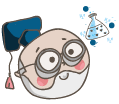  Akademia Kropelki - 7-9 lat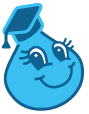  Na tropie kranowianki - 9-11 lat 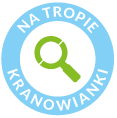  Wyprawa Batyskafem. Misja Skratek. - 3-6 lat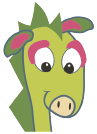  To się w ścieku nie mieści! - 12-16 lat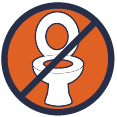  Rejsy edukacyjne po Zbiorniku Dobczyckim -  wszystkie grupy wiekowe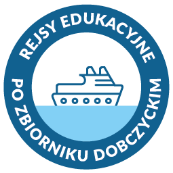 W 2020 roku Wodociągi Miasta Krakowa S.A. prowadziły stacjonarne zajęcia z edukacji ekologicznej do połowy marca, które następnie ze względu na panującą sytuację epidemiczną zostały zawieszone do odwołania. W minionym roku w warsztatach Akademia Kropelki uczestniczyło 700  uczniów szkół podstawowych z klas I-III. W drugim z programów, tj. Wędrówki Kropelki, wzięło udział 260 przedszkolaków. W edukacyjnym spektaklu lalkowym Wyprawa Batyskafem. Misja Skratek, który porusza temat śmieci nieodpowiedzialnie wrzucanych do kanalizacji, wzięło udział 380 przedszkolaków.  Ze względu na pandemię nie odbyły się kolejne edycje ścieżek edukacyjnych: To się w ścieku nie mieści! realizowanej na terenie ZOŚ Płaszów oraz Na tropie krakowianki odbywającej się w ZUW Rudawa. Ze względu na bezpieczeństwo zdrowotne uczestników i pracowników odwołano rejsy edukacyjne po Zbiorniku Dobczyckim. W roku 2020 Wodociągi Miasta Krakowa S.A. zintensyfikowały swoje działania edukacyjne w mediach społecznościowych i na stronie internetowej. Udostępniono nową zakładkę, w której w ciągu roku szkolnego systematycznie zamieszczano do pobrania kolorowanki, krzyżówki i rebusy o tematyce ekologicznej. Z myślą o najmłodszych pod koniec roku zrealizowano 10-odcinkowe słuchowisko na podstawie książki wydanej w 2018 roku Wyprawa Batyskafem. Misja w Rurogrodzie, które udostępniono w firmowym serwisie YouTube oraz na Facebooku.SPRAWOZDANIE FINANSOWEW 2020 roku Spółka osiągnęła przychody ogółem w wysokości 540,1 mln zł, które były niższe o 1,2% w stosunku do roku 2019. Jednocześnie wartość poniesionych kosztów ogółem zamknęła się w kwocie 478,1 mln zł i w porównaniu do roku ubiegłego była niższa o 2,8%. Po uwzględnieniu podatku dochodowego w wysokości 11,8 mln zł (w tym podatek odroczony w kwocie 3,7 mln zł) zysk netto wyniósł 50,2 mln zł i jest wyższy od planowanego o 9% oraz wyższy od poziomu z roku poprzedniego o 18,7%.Suma bilansowa na dzień 31 grudnia 2020 roku wyniosła blisko 2 mld zł i w porównaniu do roku ubiegłego była niższa o 7,6 mln zł.aktywa trwałe wyniosły 1,8 mld zł i wzrosły w stosunku do roku poprzedniego o 0,4%, tj. o kwotę 7,5 mln złaktywa obrotowe wyniosły niemal 158,1 mln zł i były niższe w stosunku do roku poprzedniego o 4,9%, tj. o kwotę 8,2 mln złkapitał własny wyniósł 1,3 mld zł i wzrósł w stosunku do roku poprzedniego o 4%, tj. o kwotę 49,3 mln złzobowiązania i rezerwy na zobowiązania wyniosły 699,2 mln zł i były niższe w stosunku do ubiegłego roku o 6,7%, tj. o kwotę 50,1 mln złAnaliza przepływu środków pieniężnych wykazuje, że na koniec roku obrotowego stan środków pieniężnych w Spółce wyniósł 43,6 mln zł (wzrost o kwotę 3,4 mln zł). Wynika to z wygenerowania gotówki z działalności operacyjnej w wysokości 79,9 mln zł oraz wydatkowania w ramach działalności inwestycyjnej kwoty 104,9 mln zł, a z działalności finansowej sumy 28,2 mln zł.Tabela 14. AktywaTabela 15. PasywaTabela 16. Rachunek zysków i stratTabela 17. Źródła tworzenia środków pieniężnychBadanie sprawozdania finansowego WMK S.A. zostało przeprowadzone przez POLINVEST – AUDIT Sp. z o.o. z siedzibą w Krakowie, ul. Łukaszewicza 1.SPÓŁKI ZALEŻNEPrzedsiębiorstwo Pomocnicze MPWiK Sp. z o. o. to spółka zależna, w której WMK S.A. posiada 100% udziałów.Przedmiotem działalności gospodarczej jednostki jest świadczenie usług między innymi z zakresu:budowy sieci oraz wykonywania przyłączy wodno-kanalizacyjnych, zarówno dla podmiotów gospodarczych jak i dla potrzeb budownictwa indywidualnego wielo- i jednorodzinnegorenowacji sieci wodno-kanalizacyjnych metodami bezwykopowymibudowy sieci światłowodowych w kanalizacjiusług zagospodarowania i utrzymania terenów zielonychusług czyszczenia i inspekcji telewizyjnej kanalizacjiusług remontowo-budowlanychusług projektowania sieci wodno-kanalizacyjnychW 2020 roku Spółka uzyskała przychód w wysokości 20,2 mln zł.Jałowcowa Góra Sp. z o. o. w likwidacji to spółka zależna, w której WMK S.A. posiada 100% udziałów.W analizowanym okresie Spółka uzyskała przychód w wysokości 144 tys. zł.Uchwałą Nadzwyczajnego Zgromadzenia Wspólników Spółki Jałowcowa Góra sp. z o. o. nr 11/VI/2019 z dnia 28 czerwca 2019 roku spółka Jałowcowa Góra sp. z o. o. została postawiona w stan likwidacji w dniu 29 czerwca 2019 roku i z tym dniem rozpoczęła działalność pod firmą Jałowcowa Góra sp. z o.o. w likwidacji (zwana dalej spółką). Likwidacja zakończyła się 31 marca 2020 roku na podstawie uchwały nr 20/III/2020 Zwyczajnego Zgromadzenia Wspólników Jałowcowa Góra sp. z o. o. w likwidacji z dnia 31 marca 2020 roku. Wykreślenie Spółki z Rejestru Przedsiębiorców nastąpiło w dniu 7 lipca 2020 roku. Wykreślenie z KRS uprawomocniło się w dniu 19 sierpnia 2020 roku. Majątek pozostały po likwidacji w postaci środków pieniężnych w wysokości 68 045,78 zł otrzymał jedyny wspólnik, tj. WMK S.A.RokWartość [tys. m3]201656 546201757 814201859 372201960 084202058 500RokWartość [tys. m3]201675 001201777 378201874 765201981 663202079 118RokWartość [tys. m3]201648 873201750 069201851 513201952 335202050 939Grupa odbiorcówWartość [%]gospodarstwa domowe72pozostali odbiorcy15gminy ościenne11przemysł2RokWartość [tys. m3]201648 083201749 120201850 806201952 011202050 605Grupa odbiorcówWartość [%]gospodarstwa domowe70pozostali odbiorcy15gminy ościenne12przemysł31 stycznia - 23 maja 202024 maja – 31 grudnia 2020cena brutto za 1 m3 dostarczanej wody 
dla wszystkich odbiorców	4,31 zł4,44 złcena brutto za 1 m3 dostarczanej wody 
dla wszystkich odbiorców	6,03 zł6,05 złstawka brutto opłaty abonamentowej:dla 30-, 60- i 90-dniowego okresu rozliczeniowego5,29 zł5,54 złwynikającą z rozliczeń wg przeciętnych norm zużycia2,12 zł2,18 złWyszczególnienieWartość  [%]sieć kanalizacyjna36sieć wodociągowa i obiekty sieci wodociągowej24prace badawcze i rozwojowe oraz wzmocnienia instytucjonalne26zakłady oczyszczania ścieków13zakłady uzdatniania wody1Źródło finansowaniaWartość [%]środki własne92dotacje z Funduszu Spójności8WyszczególnienieWartość  [%]sieć kanalizacyjna48sieć wodociągowa i obiekty sieci wodociągowej21zakłady oczyszczania ścieków15zakłady uzdatniania wody10pozostałe6Źródło finansowaniaWartość [%]środki własne41dotacje z Funduszu Spójności59WyszczególnienieWartość [%]elektrownia biogazowa ZOŚ Płaszów64elektrownia biogazowa ZOŚ Kujawy21elektrownia wodna zainstalowana na rurociągu tranzytowym15Wskaźnik Jakości wodyJednostkaZUW RabaZUW RudawaZUW DłubniaZUW BielanyNDS PLNDS UENDS WHOBarwa (A)mg/dm31323BNZBNZ15Mętność (A)NTU<0,1<0,1<0,1<0,11akcept5Odczyn (pH) (A)Brak danych7,97,67,87,56,5-9,56,5-9,5Brak danychPrzewodność elektryczna właściwa w 25֯C (A)µS/cm32462562268825002500Brak danychUtlenialność z KMnO4 (A)mg/dm31,8<0,7<0,70,855Brak danychFluorki (A)mg/dm30,080,110,120,161,51,51,5Chlorki (A)mg/dm317,332,826,941,0250250250Jon amonowy (A)mg/dm30,0190,0260,0310,0240,50,51,5Azotany (A)mg/dm34,112,817,314,3505050Siarczany (A)mg/dm320493389250250250Twardość ogólna (A)mg/dm313327831431060-500Brak danychBrak danychMagnez (A)mg/dm37,010,09,610,2125Brak danychBrak danychŻelazo ogólne  (A)mg/dm3<0,025<0,025<0,025<0,0250,20,20,3Mangan (A)mg/dm3<0,002<0,002<0,002<0,0020,050,050,05Miedź (A)mg/dm3<0,0030,1<0,0030,04222Chrom ogólny (A)mg/dm3<0,002<0,002<0,002<0,0020,050,050,05Nikiel (A)mg/dm3<0,0025<0,0025<0,0025<0,00250,020,020,02Kadm (A)mg/dm3<0,00045<0,00045<0,00045<0,000450,0050,0050,005Suma 4 THM  (A)µg/dm310,6<2<26,2100100Brak danychChloroform (A)µg/dm39,2<2<25,030Brak danych200Suma 4 WWA (A)µg/dm3<0,003<0,003<0,003<0,0030,10,1Brak danychBenzo(a)piren (A)µg/dm3<0,003<0,003<0,003<0,0030,010,01Brak danychBakterie grupy coli (A)jtk/100 ml0000000Escherichia coli (A)jtk/100 ml0000000Paciorkowce kałowe (A)jtk/100 ml000000Brak danychClostridium perfringens (łącznie z przetrwalnikami) (A)jtk/100 ml000000Brak danychOgólna liczba mikroorganizmów na agarze odżywczym w 22֯C (A)jtk/ml2234BNZBNZBrak danychChlor wolny w sieci wodociągowejmg/dm30,050,050,050,050,3Brak danychBrak danychStan [tys. zł] 01.01.2020Stan [tys. zł] 31.12.2020Dynamika [%]Aktywa trwałe1 820 4431 827 907100,4Wartości niematerialne i prawne76 27676 370100,1Rzeczowe aktywa trwałe1 719 2611 727 122100,5Należności długoterminowe---Inwestycje długoterminowe10 3039 72194,4Długoterminowe rozliczenia międzyokresowe14 60314 694100,6Aktywa obrotowe166 273158 05195,1Zapasy4 7646 959146,1Należności krótkoterminowe62 22148 02377,2Inwestycje krótkoterminowe73 88083 552113,1Krótkoterminowe rozliczenia międzyokresowe25 40819 51776,8Suma aktywów1 986 7161 985 958100,0Stan [tys. zł] 01.01.2020Stan [tys. zł] 31.12.2020Dynamika [%]Kapitał własny1 237 4501 286 782104,0Kapitał podstawowy208 457208 457100,0Kapitał zapasowy 771 455 812 894105,4Kapitał (fundusz) z aktualizacji wyceny215 257215 257100,0Zysk/strata netto42 26450 174118,7Zobowiązania i rezerwy na zobowiązania749 266699 17693,3Rezerwy na zobowiązania113 887119 099104,6Zobowiązania długoterminowe207 315184 61989,1Zobowiązania krótkoterminowe120 77091 83376,0Rozliczenia międzyokresowe307 294303 62598,8Suma Pasywów1 986 7161 985 958100,02019 [tys. zł]2020 [tys. zł]DYNAMIKA [%]Zysk brutto54 70062 009113,4Działalność operacyjna13 8453 14022,7Pozostała działalność operacyjna 41 932 60 441144,1Działalność finansowa- 1 077- 1 572xPodatek dochodowy12 43611 83595,2Zysk netto42 26450 174118,72019 [tys. zł]2020 [tys. zł]Środki pieniężne na początek roku33 90540 163Środki pieniężne z działalności operacyjnej101 24979 854Środki pieniężne z działalności inwestycyjnej- 105 480- 104 856Środki pieniężne z działalności finansowej10 51228 198Środki pieniężne na koniec roku40 163463 083